Основне информације о општини АпатинОпштина Апатин налази се на на крајњем западу Аутономне покрајине Војводине. Позиционирана је непосредно уз леву обалу реке Дунав, од 1418 – 1433 км тока реке. Од државне границе са Хрватском и Мађарском, општина Апатин удаљена је 24км и 42км, респективно.Укупна територија општине износи 350км2, што чини 0,4% територије Републике Србије. Одукупног земљишта општине Апатин, 68% чини пољопривредно земљиште, док је проценат обрадивог земљиштва 60%. Према последњем попису становништа, извршеном 2022. године, укупан број становника општине Апатин износи 23.155. Табела 1. приказује кретање броја становника на републичком, покрајинском, окружном и општинском нивоу. На свим нивоима територијалне организације евидентан је пад броја становника у односу на претходне пописе становништва. Табела 2. приказује да општину чини пет насељених места, од којих је највећи Апатин са 14.613 становника. У Табели 3. приказана је процентуална промена броја становника у општини, која у односу на попис из 2011. године износи -19,95%.Табела 1. Упоредна анализа демографских кретања према територијалним јединицамаИзвор: Републички завод за статистикуТабела 2. Структура становништва по насељима општинеИзвор: Републички завод за статистикуТабела 3. Тенденција у промени броја становника у општини АпатинИзвор: Републички завод за статистикуПреглед локалне eкономске ситуацијеПрема Уредби о утврђивању јединствене листе развијености региона и јединица локалне самоуправе из 2014. године, општина Апатин спада у другу групу, коју чине 34 општине развијености распона 80% - 100% републичког просека, на основу вредности бруто-домаћег производа по глави становника у региону у односу на републички просек, за референтни период.Стратегија одрживог развоја општине Апатин дефинише индустрију базирану на расположивој сировинској основи и производним капацитетима као област од приоритетног значаја. Кључни привредни сектори општине Апатин, они који тренутно имају највећи утицај на развој привреде, као и они који располажу потеницалјом за развој, су: пољоприведа и прехрамбена индустрија, обућарска индустрија, производња пива, бродоградња, транспорт, производња грађевинског материјала и туризам и угоститељство.Табела 5. Просечне зараде, без пореза и доприноса, по запосленом, годишњи просек (у РСД)Извор: Републички завод за статистику, публикација Општине и региони у Републици Србији, 2022.- Запосленост и зараде; Зараде по запосленом у Републици Србији по општинама и градовима, 2022. (ЗП14)У периоду од 2020. године, просечна нето зарада у општини Апатин повећана је са 50.809 динара на 60.905 динара, што представља повећање од 11,98 % .Табела 6. Просечне зараде, без пореза и доприноса, по запосленом, годишњи просек за Западнобачки округ (у РСД)Извор: Републички завод за статистику, публикација Општине и региони у Републици Србији, 2022.- Запосленост и зараде; Зараде по запосленом у Републици Србији по општинама и градовима, 2022. Стање и токови на тржишту радаТабела 8. Кретање броја незапослених лица на територији општине Апатин током 2023. године, по месецимаИзвор: Национална служба за запошљавањеБрој незапослених лица на евиденцији Националне службе за запошљавање има тренд пада током 2023. године. У односу на почетак године , на евиденцији се у децембру налазило 177 лица мање. Број незапослених жена је такође у паду, те је у децембру евидентирано 51 лице мање у односу на јануар 2023. године.Табела 9. Број незапослених лица на територији општине Апатин према степену образовања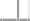 Извор: Национална служба за запошљавањеПосматрајући образовну структуру незапослених лица која су на евиденцији Националнае службе за запошљавање, најзаступљенија су лица без квалификација и са ниским нивоом квалификација, која заједно чине 49,03% од укупног броја незапослених лица. Следе незапослена лица са средњим нивоом образовања, која чине 20,92% (IV степен).Табела 10. Трендови на тржишту рада, структура незапослених по старосним категоријама становништваИзвор: Национална служба за запошљавањеПосматрано према старосној структури, удео младих у регистрованој незапослености, по завршетку 2023. године износи 10,48%, док је удео старијих од 55 година 30,75%. Циљеви, приоритети и мере локалне активне политике запошљавања и одговорности за њихово спровођењеОпшти циљ Стратегије запошљавања у Републици Србији за период од 2024. до 2026. године је успостављен стабилан и одрживи раст запослености заснован на знању и достојанственом раду, док су као посебни циљеви утврђени: Остварен раст квалитетне запослености кроз међусекторске мере усмерене на унапређење понуде рада и тражње за радом;Унапређен положај незапослених лица на тржишту рада;Унапређен институционални оквир за политику запошљавања.Стратегијом је предвиђено доношење акционог плана ради остваривања циљева и планираних мера, и то  Акциони план за период од 2024. до 2026. године. Ради остваривања датих циљева, Националним акционим планом предложен је сет приоритета и мера. Локални акциони план запошљавања општине Апатин усаглашен је са предложеним приоритетима Националног плана, чије спровођење је делимично и у надлежности локалних самоуправа. Активна политика запошљавања представља систем планова, програма и мера усмерених ка повећању запослености и смањењу незапослености. У наредној табели приказана је логика интервенције и усаглашавање мера планираних на локалном нивоу са националним циљевима и приоритетима. Даље, у одељку V. Локалног акционог плана, пружени су детаљнији описи пројеката за које ће локална самоуправа обезбедити средства или планира да их прибави из екстерних извора финансирања.У 2024. години одобраваће се учешће у суфинансирању програма или мера активне политике запошљавања из средстава опредељених за реализацију НАПЗ, и то:Стручна пракса;Приправништво за младе;Стицање практичних знања;Обука на захтев послодавца за незапослене;Јавни радови на којима се ангажују особе са инвалидитетом;Субвенција за запошљавање незапослених лица из категорије теже запошљивихСубвенција за самозапошљавањеПројектни предлози и извори финансирањаОпштина Апатин је за 2024. годину предвидела сет мера активне политике запошљавања, чија успешна реализација ће утицати позитивно на остваривање финалног циља пројеката, подизања нивоа запослености, смањења незапослености и повећања нивоа активности локалног становништва.Мере активне политике запошљавања, које су у надлежности општине Апатин, приказане су кроз концепте пројектних предлога.Пројекат у коме је општина Апатин узела активно учешће са циљем смањења незапослености је SEED Step II пројекат. Финансиран је од стране Аустријске развојне агенције и обухватао је обуке на тему самозапошљавања у области органске производње, руралног туризма и бриге о старима. Мере подршке путем SEED пројекта:Подршка развоју предузетништва у општни Апатин, са посебним освртом на теже запошљиве категорије (жене и млади)У оквиру наведене мере активне политике запошљавања основни резултати које предвиђамо су:повећање запошљавања и самозапошљавањаОпштина Апатин je од  2018.  године активно учествовала у реализацији пројекта чији је циљ подршка развоју и унапређењу предузетништва код посебно осетљивих и теже запошљивих категорија. Један такав пројекат је пројекат подршке развоју образовања и запошљавања којег је спроводио Новосадски хуманитарни центар, пројекат SEED. У оквиру наведеног пројекта током 2018. године су додељени грантови за покретање или унапређење посла из области органска производња хране, развој локалног туризма и социјално предузетништво. Доделом бесповратних средстава створена прилика за запошљавање и самозапошљавање у оквиру наведених области. Током 2019. године у склопу тог пројекта обезбеђене су кућице за за промоцију и развој туризма у општини Апатин.подршка предузетницима који су покренули посао или унапредили постојећи посаоНовосадски хуманитарни центар ће у сарадњи са општином Апатин, пружати подршку предузетницима који су у претходним фазама истоименог пројекта добили средства за покретање посла. На тај начин успостављени су механизми подршке предузетницима и успостављено је решавање проблема са којима се суочавају предзетници који су покренули посао (проблеми позиционирања на тржишту, остваривање сарадње са предузетницима из других општина који се баве истом или сличном делатношћу итд.Остали пројекти, чија реализација се предвиђа планом током 2024 -2026. године, су:Унапређење равоја капацитета чланова локалног савета за запошљавњеФормирање и развој привредног савета Унапређење услова за развој предузетништва, подршка новооснованим 	предузетницима - Субвенција за запошљавањеПрограм субвенција за запошљавање незапослених лица из категорије теже 	запошљивих Програм стручне праксеПодстицање развоја социјалног предузетништваПрограм подршке малим предузећима за набавку машина и опремеОбуке за повећање могућности за запошљавaњеМенторинг као подршка унапређењу развоја предузећима која су добила средства путем конкурса Националне службе за запошљавње.Субвенционисање камате са кредите код привредника општине АпатинПРОЈЕКТНИ ПРЕДЛОГ 1Радни назив пројекта:Унапређење равоја капацитета чланова локалног савета за запошљавњеКраћи опис пројекта:Почетком 2020. године општина Апатин је радила на измени састава Локалног Савета за запошљавање.Чланови Локланог Савета за запошљавање су представници локалне самоуправе, репрезентативног синдиката, удружења послодаваца, јединице Националне службе за запошљавање као и појединци од значаја за област запошљавања.Током 2018. године у оквиру SEED 2 пројекта вршена је обука чланова локалног савета за запошљавање. Обука с циљем унапређења капацитета самог локалног савeта настављена je  и током 2021. године у оквиру акитвности које се реализују у SEED пројекту.Према Закону о локалној самоуправи, јединица локалне самоуправе доноси програме и спроводи пројекте локалног економског развоја и стара се о унапређењу општег оквира за привређивање у јединици локалне самоуправе. Како би се обезбедила директна и континуирана комуникација између представника локалне самоуправе и пословних субјеката, неопходно је успостављање сталног, функционалног савета за запошљавање. Кључна улога савета је доношење закључака, препорука и мишљена од важности за унапређење пословне климе у локалној заједници (90% формираних пословних савета врши ову функцију, према истраживању Сталне конференције градова и општина).Општи циљ пројекта је унапређење услова за привређивање путем институционализације сарадње између јавног и приватног сектора.Специфични циљеви:укључивање пословне заједнице у процес доношења одлука на локалном нивоувршење континуираног увида у потребе пословне заједницеунапређење пословне климе и подстицање предузетничке активностиповећање нивоа знања и вештина Локалног савета за запошљавње кроз обуке које ће бити организоване и могућност међуопштинске размене са другим актеима пословне политике;Временски период потребан за имплементацију пројекта1 месецПартнерске организацијеНационална служба за запошљавањеОпште удружење предузетника АпатинКластер предузетника АпатинПривредни субјекти са територије општинеРегионална развојна агенција БачкаНовосадски хуманитарни центар (као носилац SEED активности у општини Апатин)Веза са стратешком документацијом (локална/регионална, републичка, ЕУ):Стратегија запошљавања у Републици Србији за период од 2021 до 2026. годинеАкциони план за период од 2024. до 2026. годинe за спровођење стратегије запошљавања у републици Србији за период од 2024. до 2026. годинеФинансијска информација о пројектуПРОЈЕКТНИ ПРЕДЛОГ 2Радни назив пројекта Формирање и развој привредног савета Краћи опис пројекта  Укључивање привреде у доношење статешких одлука и иницијатива у циљу креирања што бољег привредног амбијента од кључног је значаја за локални економски развој општине.Активно учешће локалних привредника у процесу доношења одлука везаних за привреду, програм развоја, одлука о стопама и висини локалних такси и накнада, отварању нових радних места, предузимању одговарајућих мера на стварању подстицајног амбијента, допринеће бољем разумевању конкретних проблема и потреба привреде.Општи циљ пројекта јесте стварање што бољег привредног амбијента, који ће имати саветодавну улогу и бити спрега између приватног и јавног сектора, тј привредника и локалне самоуправе.Специфични циљеви:доношење и промена стратегије привредног развојаспровођење планова и програма локално економског развоја иницијативе везане за локални економски развој и мишљење о приоритетним пројектима локално економског развоја као и о плану капиталних инвестицијапромовисање привредних потенцијала општине као и праћење активности на унапређењу истогдавање предлога за унапређење рада општинске управе, рада јавних комуналних предузећа и установаобавештава општинско веће са предлогом одлука које се тичу привредних субјеката, нарочито ако се ради о програмима  подршке привредиВременски периоод за имплементацију:6 месеци Партнерске организације:Локални савет за запошљавањеКластер предузетникаРазвојни фонд АП ВојводинеНационална служба за запошљавањеДиректори установа за стручно оспособљавање као и средњих школа на територији општинеВеза са стратешком документацијом (локална/регионална, републичка, ЕУ):Стратегија запошљавања у Републици Србији за период од 2021 до 2026. годинеАкциони план за период од 2024. до 2026. годинe за спровођење стратегије запошљавања у републици Србији за период од 2024. до 2026. годинеФинансијска информација о пројектуПРОЈЕКТНИ ПРЕДЛОГ 3Унапређење услова за развој предузетништва, подршка новооснованим предузетницима - Субвенција за самoзапошљавањеКраћи опис пројекта:Подршка самозапошљавању обухвата стручну помоћ и средства у виду субвенције за самозапошљавање.Стручна помоћ коју може да оствари незапослени који се самозапошљавања састоји се од информативних и саветодавних услуга, обуке за развој предузетништва, као и подршке у првој години пословања која се реализује кроз менторинг програм и специјалистичке обуке у НСЗ, регионалним развојним агенцијама и др.Средства за самозапошљавање у 2024. години одобравају се незапосленом лицу у виду субвенције, у једнократном износу од 300.000,00 динара по кориснику ради оснивања радње, задруге, или другог облика предузетништва, као и за оснивање привредног друштва уколико оснивач заснива у њему радни однос.Приоритет код одобравања субвенције за самозапошљавање имају:млади до 30 година старости без квалификацијевишкови запослених,Роми,особе са инвалидитетом,жене.Имајући у виду специфичности локалног тржишта рада, однос понуде и тражње на истом и података Националне службе за запошљавање, приоритетне категорије којима ће се одобравати субвенције за самозапошљавање су:лица старија од 50 годинарурално становништволица која имају статус оба родитеља/члана домаћинстава незапосленадугорочно незапослена лица/дуже од 12 месеци на евиденцији НСЗ/У случају самозапошљавања особа са инвалидитетом субвенција се одобрава у једнократном износу од 330.000,00 динара по кориснику, ради оснивања радње, задруге, или другог облика предузетништва, као и за оснивање привредног друштва уколико оснивач у њему заснива радни однос.Реализација програма прати се 12 месеци.Општи циљ пројекта:Пружање стручне помоћи и средстава у виду субвенције за самозапошљавање.Специфични циљеви:-усавршавање, стицање практичних знања-подршка самозапошљавању-повећан број привредника, предузетникаВременски период потребан за имплементацију пројекта: 12 месециПартнерске организације-Привредни субјекти у општини Апатин-Национална служба за запошљавањеВеза са стратешком документацијом (локална/регионална, републичка, ЕУ)Стратегија запошљавања у Републици Србији за период од 2021 до 2026. годинеАкциони план за период од 2024. до 2023. годинe за спровођење стратегије запошљавања у републици Србији за период од 2024. до 2026. годинеФинансијска информација о пројектуПРОЈЕКТНИ ПРЕДЛОГ 4Програм субвенција за запошљавање незапослених лица из категорије теже запошљивихКраћи опис пројекта:Субвенција за запошљавање незапослених лица из категорије теже запошљивих на новоотвореним радним местима подразумева финансиjски подстицај у једнократном износу послодавцима (из приватног сектора) за отварање нових радних места на којима ће се запошљавати незапослена лица из категорије теже запошљивих и то:млади до 30 година старости - без квалификација/са ниским квалификацијама, млади у домском смештају, хранитељским породицама и старатељским породицама;старији од 50 година;вишкови запослених;Роми;особе са инвалидитетом;радно способни корисници новчане социјалне помоћи;дугорочно незапослени;жртве породичног насиља.Имајући у виду специфичности локалног тржишта рада, однос понуде и тражње на истом и података Националне службе за запошљавање, приоритетне категорије теже запошњивих незапослених лица које ће се финансирати су:лица млађа од 30 година без обзира на степен стручне спреме и квалификацијелица старија од 50 годинаженерурално становништволица која имају статус оба родитеља/члана домаћинства незапосленаВисина субвенције за запошљавање незапослених лица из категорије теже запошљивих у 2024. години, према степену развијености јединица локалне самоуправе утврђеним у складу са посебним прописом Владе износи:за прву групу (изнад републичког просека) и другу групу (у распону од 80% до 100% републичког просека) - 230.000,00 динара по кориснику;Наведени износи субвенције се за запошљавање следећих категорија теже запошљивих лица и то:особе са инвалидитетом,радно способни корисници новчане социјалне помоћи,млади у домском смештају, хранитељским породицама и старатељским породицама ижртве породичног насиља,увећавају за 20% тако да износе:1)	за прву групу (изнад републичког просека) и за другу групу (у распону од 80% до 100% републичког просека) - 276.000,00 динара по кориснику;Општи циљ пројекта:Отварање нових радних места на којима ће се запошљавати незапослена лица из категорије теже запошљивих.Специфични циљеви:Подстицаји за приватни секторВременски период потребан за имплементацију пројекта:12 месециПартнерске организације:Национална служба за запошљавањеЦентар за социјални рад општине АпатинВеза са стратешком документацијом (локална/регионална, републичка, ЕУ):Стратегија запошљавања у Републици Србији за период од 2021 до 2026. годинеАкциони план за период од 2021. до 2023. годинe за спровођење стратегије запошљавања у републици Србији за период од 2021. до 2026. годинеФинансијска информација о пројекту:Предлог распореда средстава за реализацију мера активне политике запошљавања Општине Апатин за 2021. годинуТабела бр. 1: Мере за чију реализацију су у целости издвојена средства из буџета Општине Апатин за 2024. годину – Програм 3 – Локални економски развој; функција 130, позиција 68/0, програмска класификација 1501-0002, економска класификација 472000 – Мере активне политике запошљавања(2.000.000,00)  У Акционом плану за период од 2024. до 2026. године за спровођење Стратегије запошљавања у Републици Србији за период од 2021. до 2026. године утврђују се критеријуми за учешће у суфинансирању програма и мера активне политике запошљавања, предвиђених Локалним акционим плановима запошљавања код Министарства за рад, запошљавање, борачка и социјална питања.Одредбом члана 60. Закона о запошљавању и осигурању за случај незапослености утврђено је да локална самоуправа може да поднесе захтев за средства Министарству надлежном за послове запошљавања, односно Министарству за рад, запошљавање, борачка и социјална питања. Сходно расписаном Јавном позиву, Општина Апатин конкурисаће за додатна средства за реализацију мера активне политике запошљавања код надлежног министарства у циљу удруживања средстава за реализацију програма и повећања планираног броја запослених лица у 2024. години и то на следећи начин:ПРОЈЕКТНИ ПРЕДЛОГ 5Програм стручне праксеКраћи опис пројекта:Подразумева стручно оспособљавање за самосталан рад у струци, за које је стечено одговарајуће образовање, ради обављања приправничког стажа, односно стицањa услова за полагање стручног испита ако је то као услов за рад на одређеним пословима утврђено законом или правилником. Намењена је незапосленим лицима без радног искуства у занимању, са најмање средњим образовањем и реализује се без заснивања радног односа. Приоритет за укључивање имају незапослене особе са инвалидитетом и Роми. Стручна пракса се реализује код послодавца који припада приватном сектору, док се највише до 40% укупно планираних учесника може ангажовати у јавном сектору, по следећим приоритетима:на пословима здравствених радника;на пословима социјалне заштите;на пословима образовања и васпитања;на пословима правосуђа.Трајање стручне праксе утврђено је законом, односно правилником, а Национална служба за запошљавање исту финансира најдуже до 12 месеци. Национална служба за запошљавање утврђује висину месечне новчане помоћи незапосленом лицу укљученом у стручну праксу, сразмерно укупно планираном броју учесника и расположивим средствима, у складу са прописом у области запошљавања. Општи циљ пројекта:Подизање капацитета за проналазак адекватног запослења међу становницима општине Апатин.Специфични циљеви:усавршавање, стицање практичних знањасмањење незапослености у категорији високообразованихумрежавање незапослених лица са привредним субјектима који послују на територији општинеВременски период потребан за имплементацију пројекта:12 месециПартнерске организације:Јавне установе у општини АпатинНационална служба за запошљавањеВеза са стратешком документацијом (локална/регионална, републичка, ЕУ)Стратегија запошљавања у Републици Србији за период од 2021 до 2026. годинеАкциони план за период од 2024. до 2026. годинe за спровођење стратегије запошљавања у републици Србији за период од 2021. до 2026. годинеФинансијска информација о пројектуПРОЈЕКТНИ ПРЕДЛОГ 8Радни назив пројекта:Подстицање развоја социјалног предузетништваКраћи опис пројекта:Рурални региони Србије одликовани су високим стопама незапослености становништва. Посебно забрињава чињеница да рурална тржишта рада показују далеко лошије показатеље удела запослености осетљивих категорија становништва и професионалног статуса запослених у односу на урбана подручја. Лоши изгледи за проналазак адекватног запослења примарни су узрок емиграције становништва ка домицилним урбаним центрима, или пак, ка иностранству. Изузетно, ово се односи на одређене осетљиве категорије становништва, попут младих, или све чешће, незапослених жена одређене животне доби. Као резултат, рурална популација се у периоду 2002 – 2013. године смањила за чак 10,9% у Републици Србији (“ИПАРД програм за Републику Србију”). У општини Апатин, у периоду 2002 – 2011. године популација је смањена за 11,84% (РЗС).Лоша образовна и старосна структура руралне популације један је од основних чинилаца лоше перспективе развоја економије и побољшања квалитета живота. Неповољни  демографски трендови произилазе и из ограниченог приступа квалитетним услугама, попут образовања, здравствених услуга, културног садржаја. Охрабрује чињеница да се многе од ових услуга могу обезбедити, или квалитативно поспешити, управо активирањем заједнице кроз синергију предузетничких идеја са социјалним елементом.Како би се становништво подстакло на активности самозапошљавања, креирања партнерстава и развој комплементарних делатности у односу на пољопривреду као примарну делатност, пројектом ће бити креиран систематичан приступ развоју социјалне економије у региону обухваћеним пројектом. Овај приступ омогућиће континуиране едукативне активности током трајања пројекта, али и могућност за успостављање партнерстава које ће допринети одрживости пројекта и по његовом завршетку. Такође, пројектне активности обухватиће и повезивање са већ формираним, функционалним социјалним предузећима кроз организоване практичне обуке и студијске посете, чиме ће се омогућити размена знања и искустава свих заинтересованих страна. Подршка развоју нових иницијатива биће пружена и побољшањем просторно – техничких услова за рад, кроз реконстукцију и опремање Едукативног центра. Основни циљ једног социјалног предузећа јесте запошљавање теже запошљивих категорија становништва (млади, жене одређене животне доби, особе са инвалидитетом), али и вршење позитивног утицаја на остатак друштва у одређеним срединама, или пак, на животну средину.Процентуално, социјална економија запошљава 6% од укупно запослених становника Европске уније, што подразумева преко 11 милиона људи. (CIRIEC, 2006). Према доступним подацима из 2012. године, у Србији је у области социјалног предузетништва запослено 10.326 особа, што чини само 0,6% од укупног броја запослених. (Европски покрет у Србији, 2016). Узимајући у обзир развојне проблеме са којима се региони Србије сусрећу, и потенцијал социјалног предузетништва за пренебрегавање истих, процењује се да је искоришћеност потенцијала далеко испод могућности.Општи циљ:Унапређење капацитета локалне заједнице за креирање одрживог запошљавања у области социјалног предузетништва.Специфични циљеви :унапређење знања и способности руралног становништва за покретање иницијатива у домену социјалног предузетништва;подизање свести становништва о бенефитима мултисекторског удруживања;унапређење материјално техничких услова за функционисање социјалних предузећа – Едукативни центар;промоција примера добре праксе у области руралне социјалне економије.Активности:Пројектни менаџмент и координацијаИнфраструктурне активности - реконструкција објектаНабавка опреме за потребе Едукативног центраИнформативне, едукативне и саветодавне активностиВременски период потребан за имплементацију пројекта:18 месециПартнерске организације (обавезно умрежавање секторско и међусекторско)Центар за социјални радЛокална акциона група „Дунавски бисер“Веза са стратешком документацијом (локална/регионална, републичка, ЕУ)Стратегија запошљавања у Републици Србији за период од 2021 до 2026. годинеАкциони план за период од 2021. до 2023. годинe за спровођење стратегије запошљавања у републици Србији за период од 2021. до 2026. годинеФинансијска информација о пројектуПотенцијални екстерни извори финансирања:IPA Мађарска – Србија (ПО 4.2.)EaSI – Програм ЕУ за запошљавање и социјалне иновацијеПРОЈЕКТНИ ПРЕДЛОГ 9Радни назив пројекта:Програм подршке малим предузећима за набавку машина и опремеКраћи опис пројекта:Општи циљ пројекта јесте повећање конкурентности привредних субјеката, унапређење њиховог пословања и интернационализације, као и креирање нових радних места кроз инвестиције у опрему, кроз учешће у суфинансирању набавке следеће производне опреме и опреме директно укључене у процес производње:Општи циљ пројекта је осавремењивање, проширење и повећање обима процеса производње, стабилизације производње, инвестирања у савремена средства за рад и производњу, ради повећања конкурентности код привредних субјеката те укупног развоја привреде и предузетништва у општини Апатин.Датим средствима подржаће се суфинансирање:нове производне опреме и/или машина,транспортно-манипулативних средстава укључених у процес производње и унутрашњег транспорта,нових делова, специјализованих алата за машине или других капиталних добара,СофтвераВременски период потребан за имплементацију пројекта:12 месециПартнерске организације:Привредни субјекти у општини АпатинВеза са стратешком документацијом (локална/регионална, републичка, ЕУ)Стратегија запошљавања у Републици Србији за период од 2021 до 2026. годинеАкциони план за период од 2024. до 2026. годинe за спровођење стратегије запошљавања у републици Србији за период од 2021. до 2026. годинеФинансијска информација о пројектуПРОЈЕКТНИ ПРЕДЛОГ 10Радни назив пројекта:Обуке за повећање могућности за запошљавaњеКраћи опис пројекта:Обуке за радне снаге имају за циљ да се стекну додатна знања релевантна за укључивање на тржиште рада и смањили број незапослених лица на територији општине АпатинАнализа стања у општини Апатин показује да постоји неповољна ситуација када је реч о незапосленима, у погледу могућности за стицање специфичних знања и вештина. Резултат такве ситуације је нусклађеност потреба послодаваца и могућности незапослених да одговоре на исте. Први корак ка превазилажењу проблема је вршење детаљног истраживања потреба незапослених и послодаваца на тржишту рада. Истраживање ће показати која су то специфична знања за којима послодавци и незапослена лица имају потребу, а тренутно их није могуће стећи на територији општине, јер за њих не постоји одговарајући програм. На основу резултата истраживања, општина Апатин креираће план за организовање обука које ће бити реализоване током 2020. године.Приоритет за укључивање у обуке имају теже запошљива лица као што су: дугорочно незапослена лица, односно лица која су незапослена дуже од 12 месеци, незапослени без квалификација или нискоквалификовани, млади до 30 година живота, вишак запослених и старији од 50 година живота, жене, рурално становништво.Додатно образовање и обука јесу активности којима се незапосленом коме није могуће обезбедити одговарајуће запослење, пружа могућност да кроз процес теоријског и практичног оспособљавања стекне нова знања и вештине ради запошљавања, односно стварања могућности за запошљавање и самозапошљавање. Општина Апатин (Канцеларија за локални економски развој, Канцеларија за младе) организоваће обуку из више различитих области. Обуке ће бити организоване кроз активну сарадњу са Развојном регионалном агенцијом Бачка, Едукативним центром Нови Сад и Националном службом за запошљавање. Области које ће обухватити обуке су:рад на рачунарима, укључујући и програмирање,страни језици,органска производња,књиговодство,маркетинг,и друге обукеОпшти циљ пројекта:Ове обуке су намењене подизању квалитета понуде на тржишту рада, односно незапосленим лицима која желе да повећају своју могућност запошљавања.Специфични циљеви пројекта:Унапређење квалитета радне снаге;Подизање нивоа конкурентности и запошљивости незапослених лица;Подизање нивоа компетентности незапослених лица и то стицањем ширих (општих) знања и вештина преносивих и за рад код других послодаваца;Стицање ужих знања и вештина усмерених на специфичне потребе послодаваца.Временски период потребан за имплементацију пројекта:-4 месецаПартнерске организације-Национална служба за запошљавање;-Канцеларија за локални економски развој;-Канцеларија за младе;-Регионална развојна агенција Бачка;-Едукативни центар Нови Сад.Веза са стратешком документацијом (локална/регионална, републичка, ЕУ)Стратегија запошљавања у Републици Србији за период од 2021 до 2026. годинеАкциони план за период од 2024. до 2026. годинe за спровођење стратегије запошљавања у републици Србији за период од 2021. до 2026. годинеФинансијска информација о пројекту:ПРОЈЕКТНИ ПРЕДЛОГ 11Радни назив пројекта:Менторинг као подршка унапређењу развоја предузећима која су добила средства путем конкурса Националне службе за запошљавањеКраћи опис пројекта:Менторинг је свеобухватан процес подршке предузећима (привредним друштвима) и предузетницима који се налазе у пресудном тренутку за њихов даљи развој или за опстанак уопште. Процес менторинга представља одређени број сати који стручно лице-ментор проводи у директном контакту/раду са власником радње или предузећа. Рад ментора почиње од дијагнозе. Предузеће и ментор заједно проучавају разлоге тренутних проблема или сметње за даљи развој.  На основу дијагнозе ментор и предузетник/предузеће припремају план/пројекат развоја. Током овог процеса ментор ради као помоћник, али и као координатор и саветник.Циљ пројекта јесте да се оснаже новооснована предузећа, као и да им се помогне да могу да буду конкурентни на тржишту и успешно послују и после истека рока у којем су обавезни да послују чију реализацију прати  Национална служба за запошљавање. Оснаживањем предузећа отварају се могућности за нова радна места и дугорочни развој.Менторска подршка предузетницима који су покренули споствени посао уз подршку НСЗ - менторска подршка се огледа у додели једнократних средстава у износу од по нпр. 300 ЕУР.Ментроска подршка се огледа у помоћи добитницма грантова да уанпреде своје пословање, помоћ при пласману производа, додатне обуке за промоцију производа (продаја путем интернет и промоција кроз отварање послвних страница на друштвним мрежама), Ангажовање стручњака за унапређење посла и добијање што кваилтетнијих производа. Национална служба може да организује обуку за све добитнике средстава, може се платити оглашавање на друштвеним мрежама.Општи циљ пројекта: 	Бесплатна услуга менторинга за предузетнике  који су добили средства конкурса, и који се налазе у пресудном тренутку за њихов развој.4.    Специфични циљеви:саветовање и координација активности усмерених на проиступање фондовима, новим технологијама, консултантским услугамапомоћ у припреми документације која се подноси на конкурсе за подршку МСПпомоћ при имлементацији развојних активности/планова/ пројекатапомоћ у проналажењу пословних партнера, потребних информација и консалтинхобукеВременски период потребан за имплементацију пројекта:12  месециПартнерске организације:Национална служба за запошљавањеРегионална развојна агенција БачкаНовосадски хуманитарни центар (као носилац SEED активности у општини Апатин)Веза са стратешком документацијом (локална/регионална, републичка, ЕУ):Стратегија запошљавања у Републици Србији за период од 2021 до 2026. годинеАкциони план за период од 2021. до 2023. годинe за спровођење стратегије запошљавања у републици Србији за период од 2021. до 2026. годинеФинансијска информација о пројекту:ПРОЈЕКТНИ ПРЕДЛОГ 12Радни назив пројекта:Субнеционисање камате за кредите код привредника општине АпатинКраћи опис пројекта:Дати пројекат представља једну од мера подршке предузетницима, малим и микро предузећима за субвенционисање камата за краткорочне кредите у трајању од 12 месеци за набавку обртних средстава.Општи циљ пројекта: Да се малим и микро предузећима као и предузетницима регистрованим на територији општине Апатин обезбеди помоћ у виду суфинансирања камата на краткорочне кредите, с обзиром на доста велику заинтересованост предузећа за овакав вид подршке развоју њихових предузећа. Мали бизнис као и његов развој препознат је као важан сектор привреде, и у том смислу је важна подршка истом.Специфични циљеви:Унапређење производље и понудеБржи раст и развој обима пословањаКонкурентност на тржиштуВременски период потребан за имплементацију пројекта12  месециПартнерске организацијеВојвођанска ОТП банка Кластер предузетника општине АпатинВеза са стратешком документацијом (локална/регионална, републичка, ЕУ):Финансијска информација о пројектуИндикатори успешности реализацијеЕвалуација акционог плана врши се по основу следећих индикатора успешности реализације.Повећање броја становника општине који су запослени на новим радним местима, а налазили су се на евиденцији НСЗ (разврстаних по полу и старости);Смањење броја евидентираних незапослених лица на евиденцији НСЗ (разврстаних по полу и старости);Повећање броја предузећа;Повећање броја предузетничких радњи;Повећање броја реализованих пројеката за унапређење инвестиционог амбијента;Повећање степена искоришћености земљишта у индустријским зонама;Смањење процентуалног учешћа дугорочно незапослених лица у укупном броју незапослених лица на евиденцији НСЗ;Повећање броја новозапослених кроз реализацију мера активне политике запошљавања;Повећање броја новозапослених жена кроз реализацију мера активне политике запошљавања;Повећање броја новозапослених особа старијих од 50 година кроз реализацију мера активне политике запошљавања;Повећање броја новозапослених особа млађих од 30 година кроз реализацију мера активне политике запошљавања.Мониторинг и евалуацијаСпровођење Локалног акционог плана за запошљавање примарно је у надлежности Локалног савета за запошљавање општине Апатин. Од чланова Савета очекује се сарадња са представницима партнерских организација које су предвиђене кроз пројектне предлоге.Мониторинг и евалуација врши се у континуитету током 2020. године. Састанци Локалног савета за запошљавање организују се на двомесечном нивоу. Финална евалуација Локалног акционог плана запошљавања извршиће се крајем 2020. године и послужиће као основ за развој Локалног акционог плана за запошљавање за 2021. годину. Евалуација је последња фаза пројектног циклуса и врши се на основу индикатора успешности реализације који су приказани у одељку I. Локалног акционог плана.Локални акциони план за запошљавање општине Апатин2024-20262024-2026ГодинаРепубликаАП ВојводинаЗападнобачкиОпштинапописаСрбијаАП Војводинауправни округАпатин1991.7.576.8372.032.406221.15234.4382002.7.498.0012.034.851213.52432.8132011.7.186.8621.931.809188.08728.9292022.6.647.0031.740.230154.49123.155Насељено местоНасељено местоУдео у процентима (%)Удео у процентима (%)Удео у процентима (%)Удео у процентима (%)Насељено местоНасељено местоБрој становникаБрој становникаУдео у процентима (%)Удео у процентима (%)Удео у процентима (%)Удео у процентима (%)Насељено местоНасељено местоАпатинАпатинАпатин14.61314.61314.61363,1063,1063,10ПригревицаПригревицаПригревица3.1213.1213.12113,4713,4713,47СонтаСонтаСонта3.1943.1943.19413,7913,7913,79КупусинаКупусинаКупусина1.3471.3471.3475,85,85,8СвилојевоСвилојевоСвилојево8808808803,83,83,8УкупноУкупно23.15523.15523.155          100          100Година пописаУкупан бројПромена бројаПромена бројаГодина пописастановникастановникастановника (%)1948.31.145--1953.32.6121.4674,7101961.34.8362.2246,8201971.34.279-5571,5991981.33.843-4361,2721991.34.4385951,7582002.32.813-1.6254,7192011.28.929-3.88411,8372022.23.155-5.77419,95ГодинаРепубликаАП ВојводинаЗападнобачкиОпштина АпатинГодинаСрбијаАП Војводинауправни округОпштина Апатин2013.43.93242.93538.35947.6652014.44.53043.09237.61444.4742015.44.43243.05037.59346.8882016.46.09744.64638.70645.8792017.47.89346.21539.56243.9522018.50.55648.13543.77642.8512019.56.33153.71848.24747.0792020.60.10957.57551.80650.8092022.74.93371.23662.15560.905ГодинаЗападнобачкиОпштинаГрад СомборОпштинаГодинауправни округАпатинГрад СомборОџаци2013.38.35947.66536.34536.7332014.37.61444.47435.51737.6592015.37.59346.88834.85838.4732016.38.70645.87936.75039.6712017.39.56243.95238.69539.4682018.43.77642.85145.18542.1422019.48.24747.07950.25445.654202051.80650.80953.83649.1542022.62.15560.90564.27359.426МесецБрој незапосленихБрој незапосленихМесецлицалицаМесецУкупноЖенеЈануар 2023.2.2941.111Фебруар 2023.2.2791.109Март 2023.2.2361.087Април 2023.2.1481.060Мај 2023.2.0931.042Јун 2023.2.0821.043Јул 2023.2.0571.039Август 2023.2.0591.041Септембар 2023.2.0631.030Октобар 2023.2.0691.029Новембар 2023.2.0961.044Децембар 2023.2.1171.060Степен образовањаНезапослена лицаНезапослена лицаНезапослена лицаСтепен образовањаБројБројПроценат (%)I степенI степен      1.03849,03%49,03%II степенII степен592,7%2,7%III степенIII степен44120,83%20,83%IV степенIV степен44320,92%20,92%V степенV степен120,56%0,56%VI-1 степенVI-1 степен       351,65%1,65%VI-2 степенVI-2 степен200,94%0,94%            VII-1-степен            VII-1-степен673,16%3,16%VII-2-степенVII-2-степен20,09%0,09%УкупноУкупно2117100,00%100,00%Старосна2020.Проценат2023.годинаПроценат(%)категоријагодина(%)15-2427410,9422210,4825-3446718,6532015,1135-4455322,0841019,3645-5460324,0851424,2755-6460724,2465130,75Укупно 15-642504100,002117100Укупно процењени трошкови.Сопствено улагањеОстали изворипројекта (РСД)---Укупно процењени трошкови.Сопствено улагањеОстали изворипројекта (РСД)---Укупно процењени трошкови (РСД)Укупно процењени трошкови (РСД)Сопствено улагање (РСД) општина АпатинОстали извори пројекта (РСД) Национална служба зазапошљавање2024.година3.000.000,001.500.000,001.500.000.002025.година3.250.000,001.650.000,001.600.000,002026.година3.550.000,001.800.000,001.750.000,00Укупно процењени трошкови (РСД)Укупно процењени трошкови (РСД)Сопствено улагање (РСД) општина АпатинОстали извори пројекта (РСД) Национална служба зазапошљавање2024.година950.000,00500.000,00450.000,002025.година1.000.000,00520.000,00480.000,002026.година1.100.000,00560.000,00540.000,00Бр.Мера активне политике запошљавањаСредства у дин. (општина Апатин)+ НСЗЛица1.Самозапошљавање незапослених лица кроз давање субвеницје ради оснивања радње, задруге или другог облика предузетништва, као и привредног друштва, уколико оснивач заснива у њему радни однос3.000.000,00102.Ново запошљавање кроз давање субвенција послодавцима који отварају нова радна места, ради запошљавања незапослених лица950.000,004УКУПНО:3.950.000,0014м/МераБуџет Републике Србије -МРЗБСПСредства опредељена за реализацијуЛАПЗ-а – Општина АпатинУКУПНА  СРЕДСТВА2024.годинаПројектовани број лица за укупна средстваНово запошљавање кроз давање субвенција послодавцима који отварају нова радна места, ради запошљавања незапослених лица450.000,00динара500.000,00 динара950.000,00динара4 лицаСамозапошљавање незапослених лица кроз давање субвенције ради оснивања радње, задруге или другог облика предузетништва, као и за оснивање привредног друштва, ако оснивач заснива у њему радни однос1.500.000,00 динара1.500.000,00 динара3.000.000,00 динара10 лицаУКУПНО:1.950.000,00динара2.000.000,00динара3.950.000,00 динара14 лицаБуџетИзнос средставаИзнос средстава из буџета Републике Србије - МРЗБСП1.950.000,00 динараИзнос средстава опредељених за реализацију ЛАПЗ-а – општина Апатин2.000.000,00 динараУКУПНО3.950.000,00 динараУкупно процењени трошкови(РСД)Сопствено улагање(РСД)Остали изворипројекта (РСД)---Укупно процењени трошкови(РСД)Сопствено улагање(РСД)Остали изворипројекта (РСД)---Укупно процењени трошкови(РСД)Сопствено улагање(РСД)Остали изворипројекта (РСД)---Укупно процењени трошкови(РСД)Сопствено улагање(РСД)Остали изворипројекта (РСД)---Укупно процењени трошкови.Сопствено улагањеОстали изворипројекта (РСД)---Укупно процењени трошкови.Сопствено улагањеОстали изворипројекта (РСД)---